             „ S T O K R O T K I” 		( 3 , 4 latki)26.05.2020r.Laurka dla mamy Oglądanie fotografii rodzinnych – swobodne wypowiedzi dzieci na ich temat.Rozmowa nt. własnej rodziny, roli mamy i taty. Dzielenie się doświadczeniami.Kolorowanie kredkami laurki dla mamy.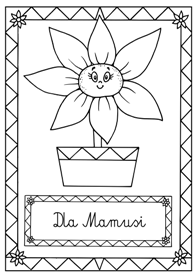 Omówienie treści pracy.Zabawa naśladowcza „Zrób to co ja”. Dziecko pokazuje ruch a rodzic je powtarza.